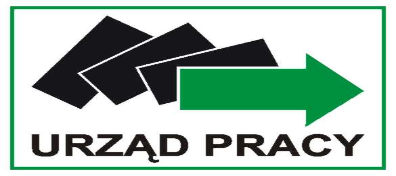 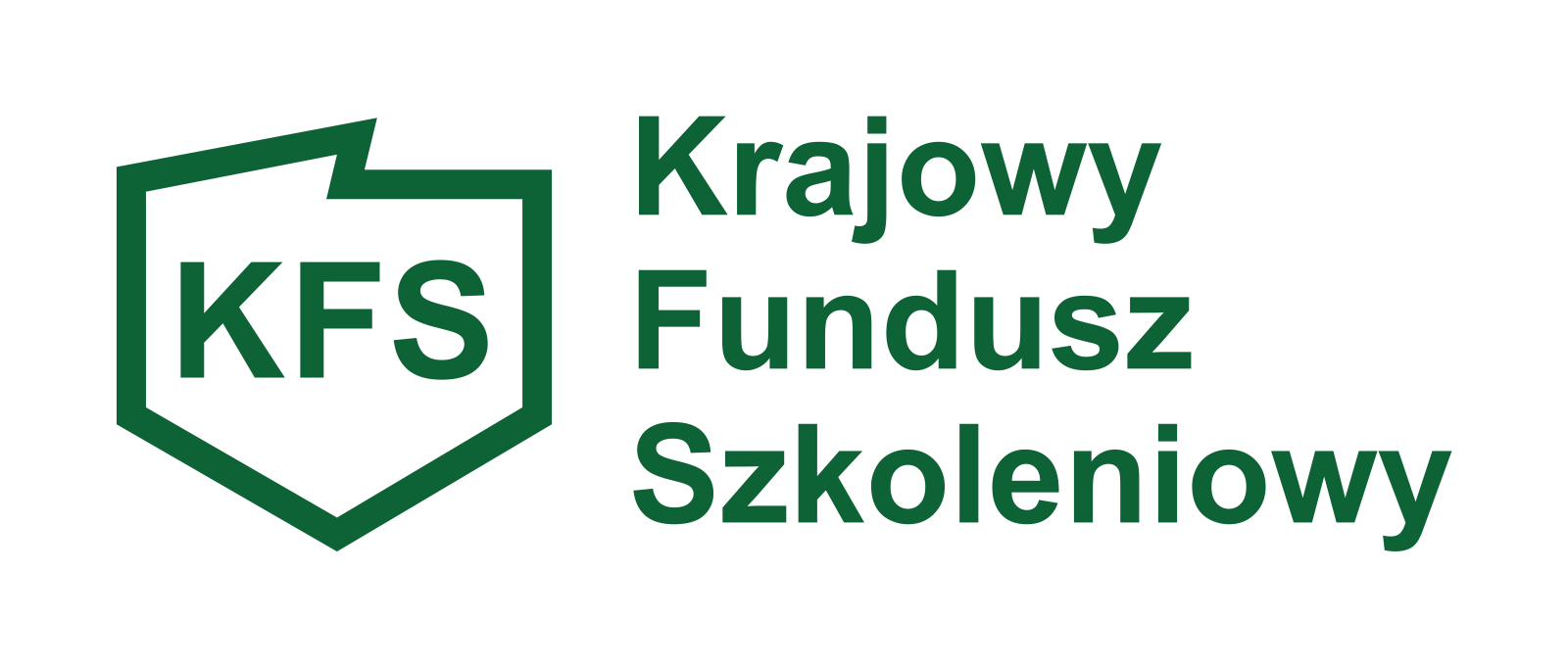 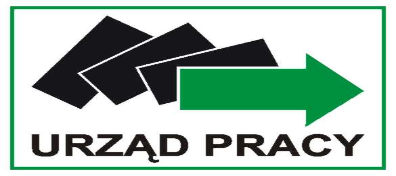 								   Nisko, dnia ……………….…………………………… pieczęć pracodawcyWniosek o przyznanie środków z Krajowego Funduszu Szkoleniowego na sfinansowanie kosztów kształcenia ustawicznego pracowników i pracodawcyzgodnie z obowiązującymi w roku 2024 priorytetami Ministra właściwego do spraw pracy:Wsparcie kształcenia ustawicznego w związku z zastosowaniem w firmach nowych procesów, technologii i narzędzi pracy. Wsparcie kształcenia ustawicznego w zidentyfikowanych w danym powiecie lub województwie zawodach deficytowych.Wsparcie kształcenia ustawicznego osób powracających na rynek pracy po przerwie związanej ze sprawowaniem opieki nad dzieckiem oraz osób będących członkami rodzin wielodzietnych. Wsparcie kształcenia ustawicznego w zakresie umiejętności cyfrowych. Wsparcie kształcenia ustawicznego osób pracujących w branży motoryzacyjnej. Wsparcie kształcenia ustawicznego osób po 45 roku życia. Wsparcie kształcenia ustawicznego skierowane do pracodawców zatrudniających cudzoziemców.Wsparcie kształcenia ustawicznego w zakresie zarządzania finansami i zapobieganie sytuacjom kryzysowym w przedsiębiorstwach.I. DANE PRACODAWCY:Nazwa pracodawcy: …………………………..……………….………………………...Adres siedziby: ………………………….……………….……………………………….Miejsce prowadzenia działalności: ………………………………………………….….Numer identyfikacji podatkowej NIP : …………….… REGON: ….………….………      (w przypadku osób fizycznych prowadzących działalność) PESEL …………….….Przeważający rodzaj prowadzonej działalności gospodarczej według PKD: ..….…Liczba zatrudnionych pracowników (na dzień składania wniosku): ……………...…Liczba personelu (dane dot. ostatniego zamkniętego roku podatkowego) …….…Forma opodatkowania ……………………….………………………………….……….Wnioskodawca zalicza się do kategorii:mikroprzedsiębiorstw – to przedsiębiorca, który w co najmniej jednym roku z dwóch ostatnich lat obrotowych spełniał łącznie następujące warunki: zatrudniał średniorocznie mniej niż 10 pracowników oraz osiągnął roczny obrót netto ze sprzedaży towarów, wyrobów i usług oraz z operacji finansowych nieprzekraczający równowartości w złotych 2 milionów euro, lub sumy aktywów jego bilansu sporządzonego na koniec jednego z tych lat nie przekroczyły równowartości w złotych 2 milionów euro;małych przedsiębiorstw – oznacza przedsiębiorcę, który w co najmniej jednym roku z dwóch ostatnich lat obrotowych spełniał łącznie następujące warunki: zatrudniał średniorocznie mniej niż 50 pracowników oraz osiągnął roczny obrót netto ze sprzedaży towarów, wyrobów i usług oraz z operacji finansowych nieprzekraczający równowartości w złotych 10 milionów euro, lub sumy aktywów jego bilansu sporządzonego na koniec jednego z tych lat nie przekroczyły równowartości w złotych 10 milionów euro - i który nie jest mikroprzedsiębiorcą;średnich przedsiębiorstw - średni przedsiębiorca - przedsiębiorcę, który w co najmniej jednym roku z dwóch ostatnich lat obrotowych spełniał łącznie następujące warunki: zatrudniał średniorocznie mniej niż 250 pracowników oraz osiągnął roczny obrót netto ze sprzedaży towarów, wyrobów i usług oraz z operacji finansowych nieprzekraczający równowartości w złotych 50 milionów euro, lub sumy aktywów jego bilansu sporządzonego na koniec jednego 
z tych lat nie przekroczyły równowartości w złotych 43 milionów euro - i który nie jest mikroprzedsiębiorcą ani małym przedsiębiorcą;pozostałych - nie mieszczące się w kategoriach wymienionych powyżej. Imię i nazwisko osoby wskazanej przez pracodawcę do kontaktów: ………..…….……………………...……….. numer telefonu: ………………..……………..…..…….         oraz adres poczty elektronicznej: …….…………………..………………………..…. Imię i nazwisko osoby uprawnionej do reprezentacji i podpisania umowy (zgodnie z dokumentem rejestrowym lub załączonym pełnomocnictwem): ………………………………………………………………………………………….….. Stanowisko służbowe: ………………….……   numer telefonu:….………….....……II. WSKAZANIE DZIAŁAŃ W ZAKRESIE KSZTAŁCENIA USTAWICZNEGO W RAMACH PRZEDMIOTOWEGO WNIOSKU:Ogólna ilość pracowników i pracodawców planowana do objęcia wsparciem: …………………........ w tym ilość osób będących pracodawcą: …………….………Wskazanie rodzaju działań i ich zakresu:III. CAŁKOWITA WYSOKOŚĆ WYDATKÓW NA PLANOWANE DZIAŁANIA, o których mowa w art. 69a ust.2 pkt 1 ustawy o promocji zatrudnienia i instytucjach rynku pracy: ………………………...……………………………….….…..….……….…...złSłownie: ……………………………………..………………………………….…………...…w tym:1. Kwota wnioskowana z Krajowego Funduszu Szkoleniowego. …..…….………..... zł2. Kwota wkładu własnego wnoszonego przez pracodawcę: ………..…………........ złNumer rachunku bankowego pracodawcy, na które powinny zostać przekazywane środki z Krajowego Funduszu Szkoleniowego: Powyższy rachunek bankowy jest oprocentowany (zaznaczyć właściwe):
   Tak   NieIV. SZCZEGÓŁOWE INFORMACJE O WYDATKACH NA KSZTAŁCENIE USTAWICZNE ORAZ UZASADNIENIE CELOWOŚCI UDZIELENIA TEJ FORMY POMOCY (z uwzględnieniem obowiązujących priorytetów) Proszę wypełnić osobno dla każdego pracownika/pracodawcyUzasadnienie wyboru realizatora usługi kształcenia ustawicznego (wypełnić oddzielnie dla każdej formy)Oświadczam, że dokonałem/am rozeznania rynku niżej wymienionej usługi w przedmiotowym zakresie. Racjonalność wydatkowania środków KFS potwierdzam pozyskanymi ofertami (opisanymi w tabeli), które zobowiązuję się udostępnić na każde żądanie Urzędu. V. OŚWIADCZENIE PRACODAWCYOświadczam, że: (Niepotrzebne skreślić)Prowadzę/nie prowadzę działalności gospodarczej w rozumieniu przepisów ustawy o postępowaniu w sprawach dotyczących pomocy publicznej;Ubiegam/nie ubiegam się o przyznanie środków na te same koszty kształcenia ustawicznego pracowników i pracodawcy z Krajowego Funduszu Szkoleniowego w innym urzędzie pracy;Wszyscy pracownicy objęci działaniami w ramach kształcenia ustawicznego pracowników i pracodawcy w ramach Krajowego Funduszu Szkoleniowego na dzień składania wniosku pozostają/nie pozostają w zatrudnieniu zgodnie 
z przepisami Kodeksu Pracy (tj. są zatrudnieni w ramach umowy o pracę, powołania, wyboru, mianowania lub spółdzielczej umowy o pracę, a okres ich zatrudnienia jest dłuższy niż czas trwania kształcenia ustawicznego).Jestem/nie jestem podatnikiem podatku od towarów i usług zgodnie z ustawą 
z dnia 11 marca 2004r. o podatku od towarów i usług (T.J. Dz. U. z 2024r., poz.361)Zapoznałem się z zasadami przyznawania środków z Krajowego Funduszu Szkoleniowego zawartymi w:Ustawie z dnia 20 kwietnia 2004r. o promocji zatrudnienia i instytucjach rynku pracy (T.J. Dz. U. z 2024r., poz. 475);Rozporządzeniu MPiPS z 14 maja 2014r. w sprawie przyznawania środków 
z Krajowego Funduszu szkoleniowego (T.J. Dz. U. z 2018r., poz.117);„Zasadach finansowania ze środków Krajowego Funduszu Szkoleniowego Kształcenia ustawicznego pracowników i pracodawców” obowiązujących 
w Powiatowym Urzędzie Pracy w Nisku.Wiarygodność informacji podanych we wniosku i załączonych do niego dokumentach potwierdzam własnoręcznym podpisem.										                        ……………………………….              data podpis i pieczęć pracodawcyPouczenie:Na wniosek pracodawcy, na podstawie umowy, starosta może przyznać środki 
z KFS na sfinansowanie kosztów, o których mowa w art.69a ust. 2 pkt 1 ustawy 
z dnia 20 kwietnia 2004r. o promocji zatrudnienia i instytucjach rynku pracy 
(T.J. Dz. U. z 2024r., poz. 475) w wysokości 80% tych kosztów, nie więcej jednak niż 300% przeciętnego wynagrodzenia w danym roku na jednego uczestnika, a w przypadku mikroprzedsiębiorstw w wysokości 100%, nie więcej jednak niż 300% przeciętnego wynagrodzenia w danym roku na jednego uczestnika.Środki z KFS przyznane pracodawcy na sfinansowanie kosztów kształcenia ustawicznego stanowią pomoc udzielaną zgodnie z warunkami dopuszczalności pomocy de minimis.Pracodawca zawiera z pracownikiem, któremu zostaną sfinansowane koszty kształcenia ustawicznego, umowę określającą prawa i obowiązki stron.Pracownik, który nie ukończył kształcenia ustawicznego finansowanego ze środków KFS z powodu rozwiązania przez niego umowy o pracę lub rozwiązania z nim umowy o pracę na podstawie art. 52 ustawy z dnia 26 czerwca 1974 r. – Kodeks Pracy (T.J. Dz.U. z 2023r., poz.1465), jest obowiązany do zwrotu pracodawcy poniesionych kosztów, na zasadach określonych w umowie z pracodawcą, o której mowa w pkt 3.W przypadku, o którym mowa w pkt 4, pracodawca zwraca staroście środki KFS wydane na kształcenie ustawiczne pracownika, na zasadach określonych w umowie, o której mowa w pkt 1.Starosta może przeprowadzać kontrolę u pracodawcy w zakresie przestrzegania postanowień umowy, o której mowa w pkt 1, wydatkowania środków KFS zgodnie z przeznaczeniem, właściwego dokumentowania oraz rozliczania otrzymanych i wydatkowanych środków i w tym celu może żądać danych, dokumentów i udzielania wyjaśnień w sprawach objętych zakresem kontroli. Do kontroli przeprowadzanej przez starostę przepisy art. 111 ustawy o promocji zatrudnienia stosuje się odpowiednio.Starosta rozpatruje wnioski pracodawców wraz z załącznikami, złożone 
w terminie wskazanym w ogłoszeniu o naborze. W przypadku gdy wniosek pracodawcy jest nieprawidłowo wypełniony, starosta wyznacza pracodawcy termin, nie krótszy niż 7 dni i nie dłuższy niż 14 dni do jego poprawienia.Wniosek pozostawia się bez rozpatrzenia, o czym informuje się pracodawcę 
na piśmie w przypadku niepoprawienia wniosku w terminie lub niedołączenia załączników wymaganych do wniosku. Dopuszcza się negocjacje pomiędzy starostą a pracodawcą treści wniosku, 
w celu ustalenia ceny usługi kształcenia ustawicznego, liczby osób objętych kształceniem ustawicznym, realizatora usługi, programu kształcenia ustawicznego lub zakresu egzaminu, z uwzględnieniem zasady zapewnienia najwyższej jakości usługi oraz zachowania racjonalnego wydatkowania środków publicznych. W przypadku negatywnego rozpatrzenia wniosku starosta uzasadnia odmowę dofinansowania ze środków KFS wnioskowanego kształcenia ustawicznego.W przypadku pozytywnego rozpatrzenia wniosku starosta zawiera z pracodawcą umowę o finansowanie działań obejmujących kształcenie ustawiczne pracowników i pracodawcy. Umowa może zostać zawarta tylko na działania, które jeszcze się nie rozpoczęły.Pracownicy przewidziani do objęcia kształceniem ustawicznym muszą być zatrudnieni na podstawie umowy o pracę,  powołania, wyboru, mianowania lub spółdzielczej umowy o pracę, a okres ich zatrudnienie ma być dłuższy niż czas trwania kształcenia ustawicznego. Pracownik, którego kształcenie ustawiczne ma być sfinansowane ze środków KFS musi być zatrudniony przez pracodawcę przed dniem złożenia wniosku  o środki KFS. W przypadku, gdy pracodawca chce uzyskać finansowanie kosztów podnoszenia kwalifikacji dla pracownika zatrudnionego na czas określony, powinien przedłużyć mu umowę o odpowiedni okres tak, aby osoba biorąca udział w podnoszeniu kwalifikacji była zatrudniona przez cały okres trwania danej formy kształcenia. W ramach środków KFS nie można ubiegać się o finansowanie kształcenia ustawicznego osoby współpracującej. Za osobę współpracującą uważa się małżonka, dzieci własne lub dzieci drugiego małżonka i dzieci przysposobione, rodziców oraz macochę i ojczyma pozostających we wspólnym gospodarstwie domowym i współpracujących przy prowadzeniu działalności gospodarczej.W celu przejrzystości wsparcia udzielonego w ramach KFS zakup usługi powinien nastąpić na otwartym rynku usług. Pracodawca nie może samodzielnie realizować działań edukacyjnych dla własnych pracowników.Realizatorem kształcenia ustawicznego nie może być instytucja powiązana osobowo lub kapitałowo z pracodawcą. Przez powiązania kapitałowe lub osobowe rozumie się wzajemne powiązania między pracodawcą lub osobami upoważnionymi do zaciągania zobowiązań w imieniu pracodawcy, a realizatorem kształcenia, polegające w szczególności na:uczestniczeniu w spółce jako wspólnik spółki cywilnej lub spółki osobowej;posiadaniu co najmniej 10 % udziałów lub akcji;pełnieniu funkcji członka organu nadzorczego lub zarządzającego, prokurenta, pełnomocnika; pozostawaniu w związku małżeńskim, w stosunku pokrewieństwa lub powinowactwa w linii prostej, pokrewieństwa lub powinowactwa w linii bocznej do drugiego stopnia lub w stosunku przysposobienia, opieki lub kurateli.Zgodnie z zapisem art. 43 ust. 1 pkt 29 lit. c ustawy z dnia 11 marca 2004r. o podatku od towarów i usług (T.J. Dz. U. z 2024r., poz.361) oraz §3 ust. 1 pkt. 14 Rozporządzenia Ministra Finansów z dnia 20 grudnia 2013r. w sprawie zwolnień od podatku od towarów i usług oraz warunków stosowania tych zwolnień (Dz. U. 
z 2023r. poz. 955 z późn. zm.) zwolnienie od podatku VAT przysługuje w przypadku, gdy usługa kształcenia zawodowego lub przekwalifikowania zawodowego jest finansowana w co najmniej 70% ze środków publicznych. Pracodawca zobowiązany jest przekazać świadczącemu usługę szkoleniową stosowną informację o pochodzeniu środków finansowych na sfinansowanie szkolenia z KFS i ich udziale w całkowitym koszcie szkolenia.Kosztem kursu jest należność przysługująca organizatorowi kształcenia, bez kosztów przejazdu, zakwaterowania i wyżywienia.Polisa ubezpieczeniowa dla uczestników kształcenia ustawicznego powinna być zawarta w zakresie ograniczonym i dotyczyć ubezpieczenia w drodze do i z miejsca kształcenia oraz w okresie odbywania się samego kształcenia.Finansowanie kosztów kształcenia ustawicznego pracowników i pracodawcy, udzielane pracodawcom prowadzącym działalność gospodarczą w rozumieniu prawa konkurencji Unii Europejskiej, stanowi pomoc de minimis, o której mowa we właściwych przepisach prawa Unii Europejskiej dotyczących pomocy de minimis oraz pomocy de minimis w rolnictwie lub rybołówstwie.Podstawa prawna:  Ustawa  o promocji zatrudnienia i instytucjach rynku pracy z dnia 20 kwietnia 2004r. (T.J. Dz. U. z 2024 r. poz. 475),Rozporządzenie Ministra Pracy i Polityki Społecznej z dnia 14 maja 2014r. 
w sprawie przyznanie środków z Krajowego Funduszu Szkoleniowego (T.J. Dz. U. 
z 2018 r. poz.117).Załączniki do wniosku:Oświadczenie o otrzymanej lub nie otrzymanej pomocy de minimis, pomocy de minimis w rolnictwie lub pomocy de minimis w rybołówstwie lub wszystkie zaświadczenia o pomocy de minimis.Oświadczenie pracowników/pracodawcy o wyrażeniu zgody na przetwarzanie danych osobowych (RODO).Program kształcenia ustawicznego lub zakres egzaminu (zależnie od wnioskowanej formy wsparcia).Oświadczenie pracodawcy dot. wysokości otrzymanego dofinansowania 
z KFS na pracowników wskazanych we wniosku.Kopie dokumentów potwierdzających oznaczenie formy prawnej prowadzonej działalności - w przypadku braku wpisu do KRS lub CEIDG. Wzór dokumentu potwierdzającego kompetencje nabyte przez uczestników, wystawianego przez realizatora usługi kształcenia ustawicznego, o ile nie wynika on  z przepisów powszechnie obowiązujących.Formularz informacji przedstawianych przy ubieganiu się o pomoc de minimis lubFormularz informacji przedstawiany przez podmiot ubiegający się o pomoc  de minimis w rolnictwie lub rybołóstwie  zgodnie z Rozporządzeniem Rady Ministrów z dnia 11 czerwca 2010r. w sprawie informacji składanych przez podmioty ubiegające się o pomoc de minimis w rolnictwie lub rybołówstwie (Dz. U. z 2010 Nr 121, poz. 810).Lp.DziałaniaLiczba osób wg grup wiekowychLiczba osób wg grup wiekowychLiczba osób wg grup wiekowychLiczba osób wg grup wiekowychPlanowana całkowita wysokość wydatków na działanie w złTerminrealizacjidziałaniaLp.Działania15-2425-3435-4445 i więcejPlanowana całkowita wysokość wydatków na działanie w złTerminrealizacjidziałaniaKursy realizowane z inicjatywy pracodawcy dla pracowników, w tym:przewidziane bezpośrednio wobec pracodawcyStudia podyplomowe realizowane z inicjatywy pracodawcy dla pracowników, w tym:przewidziane bezpośrednio wobec pracodawcyEgzaminy umożliwiające uzyskanie dokumentów potwierdzających nabycie umiejętności, kwalifikacji lub uprawnień zawodowych  dla pracowników, w tym:przewidziane bezpośrednio wobec pracodawcyBadania lekarskie i/lub psychologiczne wymagane do podjęcia kształcenia lub pracy zawodowej po ukończonym kształceniu, w tym:przewidziane bezpośrednio wobec pracodawcyUbezpieczenie od następstw nieszczęśliwych wypadków w związku z podjętym kształceniem, w tym:przewidziane bezpośrednio wobec pracodawcyOkreślenie potrzeb w zakresie kształcenia ustawicznego w związku z ubieganiem się o sfinansowanie tego kształcenia ze środków KFSOGÓŁEM------Imię i nazwisko …………………………………..………………….………… PESEL .…………………………..……. Wiek …………………………..……. 
Poziom wykształcenia …………………………………..…. Zajmowane stanowisko pracy ……………………………...…………………………………
Okres obowiązywania umowy zawartej z pracownikiem od dnia …..............................................… do dnia …………………………….…..…….… 
Priorytet wydatkowania środków KFS (proszę wskazać numer priorytetu ze strony 1 wniosku) ………………………………………………….……..Imię i nazwisko …………………………………..………………….………… PESEL .…………………………..……. Wiek …………………………..……. 
Poziom wykształcenia …………………………………..…. Zajmowane stanowisko pracy ……………………………...…………………………………
Okres obowiązywania umowy zawartej z pracownikiem od dnia …..............................................… do dnia …………………………….…..…….… 
Priorytet wydatkowania środków KFS (proszę wskazać numer priorytetu ze strony 1 wniosku) ………………………………………………….……..Imię i nazwisko …………………………………..………………….………… PESEL .…………………………..……. Wiek …………………………..……. 
Poziom wykształcenia …………………………………..…. Zajmowane stanowisko pracy ……………………………...…………………………………
Okres obowiązywania umowy zawartej z pracownikiem od dnia …..............................................… do dnia …………………………….…..…….… 
Priorytet wydatkowania środków KFS (proszę wskazać numer priorytetu ze strony 1 wniosku) ………………………………………………….……..Imię i nazwisko …………………………………..………………….………… PESEL .…………………………..……. Wiek …………………………..……. 
Poziom wykształcenia …………………………………..…. Zajmowane stanowisko pracy ……………………………...…………………………………
Okres obowiązywania umowy zawartej z pracownikiem od dnia …..............................................… do dnia …………………………….…..…….… 
Priorytet wydatkowania środków KFS (proszę wskazać numer priorytetu ze strony 1 wniosku) ………………………………………………….……..Imię i nazwisko …………………………………..………………….………… PESEL .…………………………..……. Wiek …………………………..……. 
Poziom wykształcenia …………………………………..…. Zajmowane stanowisko pracy ……………………………...…………………………………
Okres obowiązywania umowy zawartej z pracownikiem od dnia …..............................................… do dnia …………………………….…..…….… 
Priorytet wydatkowania środków KFS (proszę wskazać numer priorytetu ze strony 1 wniosku) ………………………………………………….……..Rodzaj wsparcia (nazwa i tematyka kursu/ studiów podyplomowych/ egzaminu/ wskazanie rodzaju badań lekarskich, ubezpieczenia)Nazwa realizatora 
usługi kształcenia ustawicznegoMiejsce i termin realizacji kształcenia Planowany termin płatnościŁączny koszt kształcenia ustawicznego NETTO na pracownika do sfinansowania ze środków KFS……………………………………………………………………………………….……...…………………………………………..…..……………………………………………………….…….….…………………...…………………………….…..………………………………………..…………………………..………………………….…………………….……………………………….…………….…..…………………...………………..….……………………..…………….…………….……………………….……….………………….………….………………………………………..Uzasadnienie potrzeby odbywania kształcenia ustawicznego, przy uwzględnieniu obecnych lub przyszłych potrzeb pracodawcy oraz obowiązujących priorytetów wydatkowania środków KFS:……………………………………………………………………………..………………….……………………………………………………………….………..………………………………………………………………………………………………………………………..………….…………………………………………………………………………………………………………………………………………………………………………………………………………………..…………………………………………………………………………………………………………………………………………………………………………..……………………………………………………………………………………………………………………………………………………………………………………………………………………………………………………………………………………………………………………………………………………………………………………………………………………………………………………………………………………………………………………………………………………………………………………………………………………………………………………………………………………………………………………Informacja o planach dotyczących dalszego zatrudnienia osób, które będą objęte kształceniem ustawicznym finansowanym ze środków KFS:…………………………………………………………………………………………………………………………………………………………………………………………………………………………………………………………………………………………………………………………………………………………………………………………………………………………………………………………………………………………………………………………………………………………………………………………………………………………………………………………………………………………………………………………………………………………………………………………………………………………………………………………………………………………………………………………………………………………………………………………………………………………………………………………………………………………………………………………………………………………………………………………………………………………………………………………………………………………………………………………………………………………………………………………………………………………………………Uzasadnienie potrzeby odbywania kształcenia ustawicznego, przy uwzględnieniu obecnych lub przyszłych potrzeb pracodawcy oraz obowiązujących priorytetów wydatkowania środków KFS:……………………………………………………………………………..………………….……………………………………………………………….………..………………………………………………………………………………………………………………………..………….…………………………………………………………………………………………………………………………………………………………………………………………………………………..…………………………………………………………………………………………………………………………………………………………………………..……………………………………………………………………………………………………………………………………………………………………………………………………………………………………………………………………………………………………………………………………………………………………………………………………………………………………………………………………………………………………………………………………………………………………………………………………………………………………………………………………………………………………………………Informacja o planach dotyczących dalszego zatrudnienia osób, które będą objęte kształceniem ustawicznym finansowanym ze środków KFS:…………………………………………………………………………………………………………………………………………………………………………………………………………………………………………………………………………………………………………………………………………………………………………………………………………………………………………………………………………………………………………………………………………………………………………………………………………………………………………………………………………………………………………………………………………………………………………………………………………………………………………………………………………………………………………………………………………………………………………………………………………………………………………………………………………………………………………………………………………………………………………………………………………………………………………………………………………………………………………………………………………………………………………………………………………………………………………Uzasadnienie potrzeby odbywania kształcenia ustawicznego, przy uwzględnieniu obecnych lub przyszłych potrzeb pracodawcy oraz obowiązujących priorytetów wydatkowania środków KFS:……………………………………………………………………………..………………….……………………………………………………………….………..………………………………………………………………………………………………………………………..………….…………………………………………………………………………………………………………………………………………………………………………………………………………………..…………………………………………………………………………………………………………………………………………………………………………..……………………………………………………………………………………………………………………………………………………………………………………………………………………………………………………………………………………………………………………………………………………………………………………………………………………………………………………………………………………………………………………………………………………………………………………………………………………………………………………………………………………………………………………Informacja o planach dotyczących dalszego zatrudnienia osób, które będą objęte kształceniem ustawicznym finansowanym ze środków KFS:…………………………………………………………………………………………………………………………………………………………………………………………………………………………………………………………………………………………………………………………………………………………………………………………………………………………………………………………………………………………………………………………………………………………………………………………………………………………………………………………………………………………………………………………………………………………………………………………………………………………………………………………………………………………………………………………………………………………………………………………………………………………………………………………………………………………………………………………………………………………………………………………………………………………………………………………………………………………………………………………………………………………………………………………………………………………………………Uzasadnienie potrzeby odbywania kształcenia ustawicznego, przy uwzględnieniu obecnych lub przyszłych potrzeb pracodawcy oraz obowiązujących priorytetów wydatkowania środków KFS:……………………………………………………………………………..………………….……………………………………………………………….………..………………………………………………………………………………………………………………………..………….…………………………………………………………………………………………………………………………………………………………………………………………………………………..…………………………………………………………………………………………………………………………………………………………………………..……………………………………………………………………………………………………………………………………………………………………………………………………………………………………………………………………………………………………………………………………………………………………………………………………………………………………………………………………………………………………………………………………………………………………………………………………………………………………………………………………………………………………………………Informacja o planach dotyczących dalszego zatrudnienia osób, które będą objęte kształceniem ustawicznym finansowanym ze środków KFS:…………………………………………………………………………………………………………………………………………………………………………………………………………………………………………………………………………………………………………………………………………………………………………………………………………………………………………………………………………………………………………………………………………………………………………………………………………………………………………………………………………………………………………………………………………………………………………………………………………………………………………………………………………………………………………………………………………………………………………………………………………………………………………………………………………………………………………………………………………………………………………………………………………………………………………………………………………………………………………………………………………………………………………………………………………………………………………Uzasadnienie potrzeby odbywania kształcenia ustawicznego, przy uwzględnieniu obecnych lub przyszłych potrzeb pracodawcy oraz obowiązujących priorytetów wydatkowania środków KFS:……………………………………………………………………………..………………….……………………………………………………………….………..………………………………………………………………………………………………………………………..………….…………………………………………………………………………………………………………………………………………………………………………………………………………………..…………………………………………………………………………………………………………………………………………………………………………..……………………………………………………………………………………………………………………………………………………………………………………………………………………………………………………………………………………………………………………………………………………………………………………………………………………………………………………………………………………………………………………………………………………………………………………………………………………………………………………………………………………………………………………Informacja o planach dotyczących dalszego zatrudnienia osób, które będą objęte kształceniem ustawicznym finansowanym ze środków KFS:…………………………………………………………………………………………………………………………………………………………………………………………………………………………………………………………………………………………………………………………………………………………………………………………………………………………………………………………………………………………………………………………………………………………………………………………………………………………………………………………………………………………………………………………………………………………………………………………………………………………………………………………………………………………………………………………………………………………………………………………………………………………………………………………………………………………………………………………………………………………………………………………………………………………………………………………………………………………………………………………………………………………………………………………………………………………………………Nazwa kształcenia ustawicznego:………………………………………………………………………………………………………………………………………………………………Oferta I (wybrana przez pracodawcę do realizacji kształcenia)Oferta IIOferta IIINazwa i siedziba realizatora usługi kształcenia ustawicznegoMiejsce realizacji kształcenia ustawicznegoTermin realizacjiLiczba godzin kształcenia ustawicznegoCena usługi kształcenia ustawicznego na 1os.Posiadanie przez realizatora usługi kształcenia ustawicznego certyfikatów jakości oferowanych usług kształcenia ustawicznego/ należy wskazać rodzaj certyfikatu np. ISO, akredytacja kuratorium oświaty/certyfikaty branżoweUzasadnienie wyboru realizatora usługi kształcenia ustawicznegoW przypadku kursów - posiadanie dokumentu, na podstawie którego prowadzi on pozaszkolne formy kształcenia ustawicznego (np. PKD, wpis do RIS):